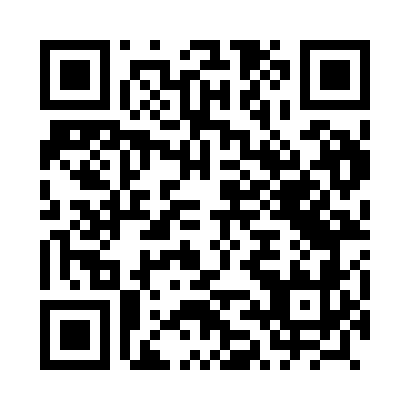 Prayer times for Radocyna, PolandWed 1 May 2024 - Fri 31 May 2024High Latitude Method: Angle Based RulePrayer Calculation Method: Muslim World LeagueAsar Calculation Method: HanafiPrayer times provided by https://www.salahtimes.comDateDayFajrSunriseDhuhrAsrMaghribIsha1Wed2:555:1212:325:377:529:592Thu2:525:1012:315:377:5410:023Fri2:495:0812:315:387:5510:054Sat2:465:0712:315:397:5710:075Sun2:435:0512:315:407:5810:106Mon2:405:0312:315:418:0010:137Tue2:375:0212:315:428:0110:158Wed2:345:0012:315:438:0210:189Thu2:314:5912:315:448:0410:2110Fri2:284:5712:315:448:0510:2411Sat2:254:5612:315:458:0710:2612Sun2:224:5412:315:468:0810:2913Mon2:184:5312:315:478:1010:3214Tue2:154:5212:315:488:1110:3515Wed2:154:5012:315:498:1210:3816Thu2:144:4912:315:498:1410:4017Fri2:144:4812:315:508:1510:4018Sat2:134:4612:315:518:1610:4119Sun2:134:4512:315:528:1810:4120Mon2:124:4412:315:538:1910:4221Tue2:124:4312:315:538:2010:4322Wed2:124:4212:315:548:2110:4323Thu2:114:4112:315:558:2310:4424Fri2:114:3912:315:568:2410:4425Sat2:104:3812:325:568:2510:4526Sun2:104:3812:325:578:2610:4527Mon2:104:3712:325:588:2710:4628Tue2:104:3612:325:588:2810:4729Wed2:094:3512:325:598:3010:4730Thu2:094:3412:326:008:3110:4831Fri2:094:3312:326:008:3210:48